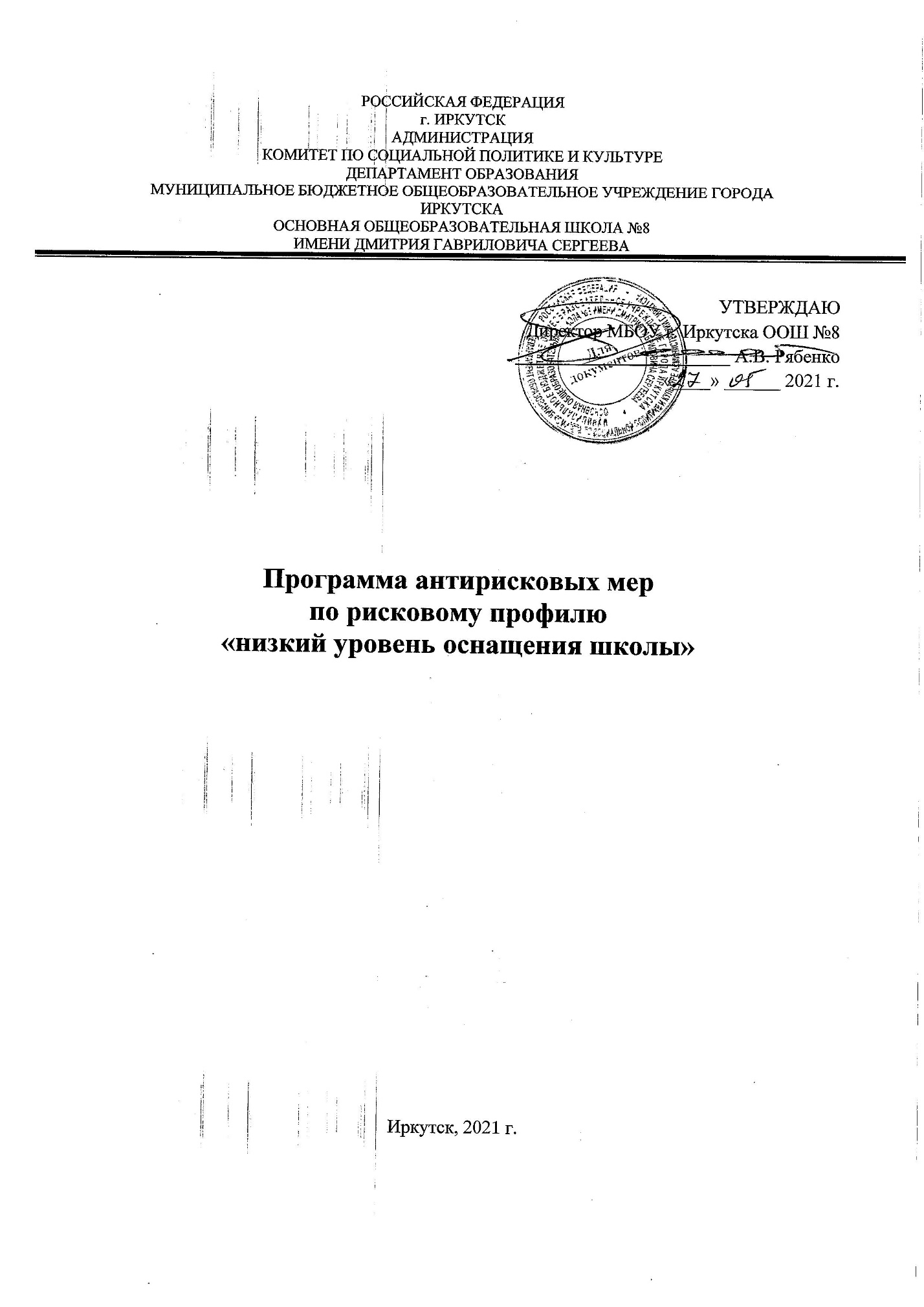 Программа антирисковых мер МБОУ г. Иркутска ООШ №8Приложение 1. Дорожная карта реализации программы антирисковых мер. 1.Наименование программы антирисковых мерНизкий уровень оснащения школы.2.Цель и задачи реализации программыСоздание инфраструктуры школы, обеспечивающей успешное усвоение учащимися основных образовательных программ общего образованияЗадачи:Решение вопросов финансирования строительства спортивного зала и капитального ремонта здания информационно-библиотечного комплекса.Умение использования современными информационно-техническими средствами и оборудованием.Своевременное обновление и продление лицензий необходимого в работе программного обеспечения.Обеспечение профильных кабинетов наглядно-методическими пособиями.3.Целевые показателиНаличие спортивного комплексаНаличие информационно-библиотечного центраНаличие в школе актуального для работы ПО и техникиПовышение доли педагогических работников, применяющих различные формы использования интерактивного оборудования в образовательном процессе.Положительная динамика оснащения учебно-методическими материалами4.Методы сбора и обработки информацииПроведение мониторингов удовлетворённости, учащихся и родителей (законных представителей) качеством образовательных услуг и удовлетворенности качеством образовательных условий5.Сроки реализации программыМай 2021 – май 2022 г.6.Меры/мероприятия по достижению цели и задач1. Создание рабочей группы2. Создание условий для работы информационно-библиотечного центра и спортивного комплекса 3. Повышение квалификации педагогических работников в базовой сфере использования информационно-технических средств4. Контроль своевременного исполнения графика заключения и продления контрактов5. Закупка в профильные кабинеты наглядно-методических пособий такими как таблицы, плакаты и т.п.7.Ожидаемые конечные результаты реализации программыСоздание благоприятной образовательной среды, способствующей сохранению здоровья, воспитанию и развитию личности;Положительная динамика удовлетворённости, учащихся и родителей (законных представителей) качеством образовательных услуг и удовлетворенности качеством образовательных условий;освоение педагогами навыков работы с современным информационными технологиями и оборудованием. Применением навыков в работе;Адаптация учащихся с ОВЗ к информационным технологиям.8.ИсполнителиАдминистрация и педагогический коллектив школыЗадачаМеры и мероприятияСроки реализацииОтветственныеУчастникиУправленческий модуль (создание инфраструктуры по реализации антирисковой программы)Создание рабочей группы по разработке и реализации антирисковой программыАпрель-май 2021ДиректорПедагогические работникиУправленческий модуль (создание инфраструктуры по реализации антирисковой программы)Разработка и утверждение дорожной карты по реализации антирисковой программыМай 2021Руководитель рабочей группыРабочая группаУправленческий модуль (создание инфраструктуры по реализации антирисковой программы)Провести анализ результатов реализации дорожной карты антирисковой программыНоябрь 2021Руководитель рабочей группыРабочая группаУправленческий модуль (создание инфраструктуры по реализации антирисковой программы)Утвердить анализ результатов реализации дорожной карты антирисковой программы Ноябрь 2021ДиректорРабочая группаУправленческий модуль (создание инфраструктуры по реализации антирисковой программы)Принять участие в сетевом взаимодействии ШНОР В течение годаДиректорПедагогические работникиУправленческий модуль (создание инфраструктуры по реализации антирисковой программы)Оформить партнерство со школами, оказывающими методическую и организационную поддержкуВ течение годаДиректорПедагогические работникиУправленческий модуль (создание инфраструктуры по реализации антирисковой программы)Обеспечить предоставление данных для экспертизы дорожной карты, информации о ее реализации, достижении целевых показателейВ течение годаРуководитель рабочей группыРабочая группаУправленческий модуль (создание инфраструктуры по реализации антирисковой программы)Создание рабочей группы по созданию и реализации программы развития школы на 2022-2027 годы  Октябрь 2021ДиректорПедагогические работники2020-2021 учебный год2020-2021 учебный год2020-2021 учебный год2020-2021 учебный год2020-2021 учебный годИзмерение достижения поставленной целиМониторинг удовлетворенности качеством оказания образовательных услугМай 2021Администрация школыУчащиеся и их законные представители Измерение достижения поставленной целиМониторинг удовлетворенности качеством образовательных условийМай 2021Администрация школыУчащиеся и их законные представители Умение пользования современными информационно-техническими средствами и оборудованием.Курсы повышения квалификации, работа с цифровым образовательным ресурсом «ЯКласс»Май 2021Инженер-программист Педагогический коллективУмение пользования современными информационно-техническими средствами и оборудованием.Внутришкольные курсы повышения квалификации, «основы компьютерной грамотности»Июнь 2021Инженер-программист Педагогический коллективУмение пользования современными информационно-техническими средствами и оборудованием.Мастер-класс «работа с цифровым образовательным ресурсом «ЯКласс»Июнь 2021Инженер-программист Педагогический коллективОбеспечения кабинета для временного размещения информационно-библиотечного центраОборудование специализированного кабинета компьютерной техникиДо 28 августа 2021ДиректорИнженер-программист Умение пользования современными информационно-техническими средствами и оборудованием.Внутришкольные курсы повышения квалификации, «Основы компьютерной грамотности. Работа с мультимедийным оборудованием.»Август-сентябрь 2021Инженер-программист Педагогический коллективУмение пользования современными информационно-техническими средствами и оборудованием.Курсы повышения квалификации, работа с цифровым образовательным ресурсом «ЯКласс»Август-сентябрь 2021Инженер-программист Учителя-информатикиПедагогический коллективУмение пользования современными информационно-техническими средствами и оборудованием.Курсы повышения квалификации, работа с цифровым ресурсом «eljur.ru»Август-сентябрь 2021Учителя-информатикиИнженер-программист Педагогический коллективСвоевременное обновление и продление лицензионных подписок Продление лицензионных подписокДо 28 августа каждого годаИнженер-программист,Контрактный управляющийИнженер-программист Контрактный управляющийУчителя-информатикиОбеспечение учебных кабинетов цифровыми образовательными ресурсами Комплектация цифровой базы образовательных ресурсов (цифровой наглядно-методической базы) по предметам.: Алгебра, геометрия, русский язык, география, физика…До 28 августа 2021Председатели МО, учителя предметникиПредседатели МО, учителя предметникиПриобретение оборудования для организации работы школьного музеяСоставление сметы необходимого оборудования для школьного музеяИюнь 2021Заместитель директора по хозяйственной части Работники школьного музеяРаботники школьного музеяСвоевременное обновление и продление лицензионных подписок Составление сметы необходимого программного обеспечения и цифровых продуктовИюнь 2021Инженер-программист Контрактный управляющийИнженер-программист Контрактный управляющийУчителя-информатикиОбеспечение учебных кабинетов цифровыми образовательными ресурсами Составление сметы необходимого программного наглядно методического материала. Плакаты таблицы, графики. По предметамИюнь 2021Председатели МО, учителя предметникиИнженер-программист Контрактный управляющийУчителя-информатики2021-2022 учебный год2021-2022 учебный год2021-2022 учебный год2021-2022 учебный год2021-2022 учебный годОбеспечение учебных кабинетов цифровыми образовательными ресурсами Загрузка цифровой базы образовательных ресурсов (цифровой наглядно-методической базы) в локальную сеть школы по предметам.: Алгебра, геометрия, русский язык, география, физика.До 28 августа 2021Председатели МОПредседатели МО, учителя предметникиПриобретение оборудования для организации работы школьного музеяЗакупка необходимого оборудования для школьного музеяАвгуст 2021Заместитель директора по хозяйственной работе,Работники школьного музеяРаботники школьного музеяСвоевременное обновление и продление лицензионных подписок Закупка необходимого программного обеспечения и цифровых продуктовАвгуст 2021Инженер-программист Контрактный управляющийИнженер-программист Контрактный управляющийУчителя-информатикиСвоевременное обновление и продление лицензионных подписок Мониторинг актуальности ПО и обновление программного обеспечения Первая неделя каждой четвертиИнженер-программист Контрактный управляющийУчителя-информатикиИнженер-программист Учителя-информатикиИзмерение достижения поставленной целиМониторинг удовлетворенности качеством оказания образовательных услугНоябрь 2021Администрация школыУчащиеся и их законные представители Измерение достижения поставленной целиМониторинг удовлетворенности качеством образовательных условийНоябрь 2021Администрация школыУчащиеся и их законные представители Повышение квалификации педагогических работниковПринять участие в работе муниципальной проблемно-творческой группы педагогов по направлению «Повышение качества образования в ШНОР и/или ШНСУ»В течение годаРуководитель рабочей группыПедагогические работникиПовышение квалификации педагогических работниковПринять участие в работе сообщества участников проекта на муниципальной цифровой платформе «Иркутская открытая школа»В течение годаДиректорРуководитель рабочей группыПедагогические работникиПовышение квалификации педагогических работниковПринять участие в работе стажировочных площадок и муниципальных мероприятиях по обмену опытомВ течение годаДиректорРуководитель рабочей группыПедагогические работникиПовышение квалификации педагогических работниковПринять участие в мероприятиях по взаимодействию с учреждениями средне-специального и высшего образованияВ течение годаДиректорРуководитель рабочей группыПедагогические работники